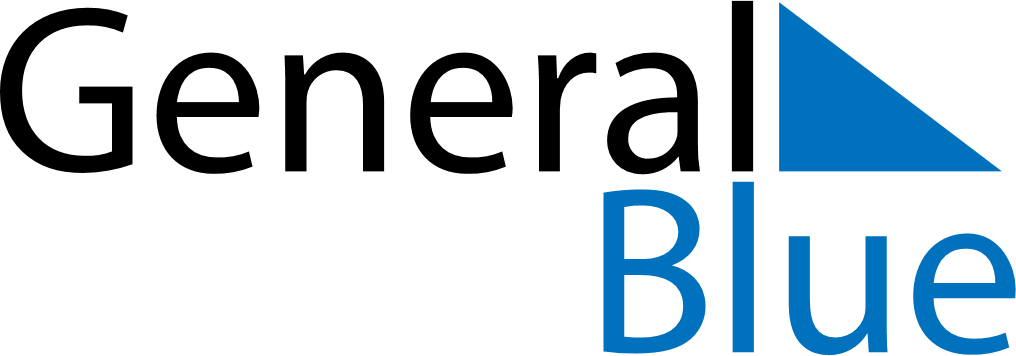 June 2029June 2029June 2029June 2029June 2029June 2029CuracaoCuracaoCuracaoCuracaoCuracaoCuracaoSundayMondayTuesdayWednesdayThursdayFridaySaturday123456789Father’s Day101112131415161718192021222324252627282930NOTES